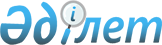 О наименованиии и переименовании составных частей города ТалгарСовместное постановление акимата Талгарского района Алматинской области от 8 июня 2023 года № 06-241 и решение маслихата Талгарского района Алматинской области от 8 июня 2023 года № 5-22. Зарегистрировано Департаментом юстиции Алматинской области 12 июня 2023 года № 6014-05
      В соответствии с подпунктом 5-1) статьи 12 Закона Республики Казахстан "Об административно-территориальном устройстве Республики Казахстан", с учетом мнения населения города Талгар и на основании заключения ономастической комиссии Алматинской области от 26 марта 2018 года, Талгарский районный маслихат РЕШИЛ и акимат Талгарского района ПОСТАНОВЛЯЕТ:
      1. Безымянной улице, расположенной на юге города Талгар присвоить наименование – улица "Алтынемель".
      2. Переименовать следующие составные части города Талгар:
      улицу "Авангардная" – на улицу "Байконыр", улицу "Арычная" – на улицу "Ертис", улицу "Белорусская" – на улицу "Туран", улицу "Ботаническая" – на улицу "Алматы", улицу "Бульварная" – на улицу "Алатау", улицу "Виноградова" – на улицу "Алтын Орда", улицу "Восточная" – на улицу "Алтай", улицу "Заречная" – на улицу "Жайык", улицу "Капчагайская" – на улицу "Капшагай", улицу "Киевская" – на улицу "Туркистан", улицу "Клеверная" – на улицу "Медеу", улицу "Колхозная" – на улицу "Шарын", улицу "Крымская" – на улицу "Отырар", улицу "Ленинградская" – на улицу "Семей", улицу "Медицинская" – на улицу "Окжетпес", улицу "Минская" – на улицу "Сарыарка", улицу "Мичурина" – на улицу "Астана", улицу "Новостройка" – на улицу "Жидебай батыр", улицу "Одесская" – на улицу "Тобыл", улицу "Озерная" – на улицу "Алаколь", улицу "Правда" на улицу "Жетысу", улицу "Промышленная" – на улицу "Алаш", улицу "Овчарова" – на улицу "Бурабай", улицу "Пятигорск" – на улицу "Шынгыстау", улицу "Рабочая" – на улицу "Тарбагатай", улицу "Рылеева" – на улицу "Баянауыл", улицу "Рижская" – на улицу "Арыс", улицу "Физкультурная" – на улицу "Сыганак", улицу "Сенная" – на улицу "Каркара", улицу "Станционная" – на улицу "Ордабасы", улицу "Трудовая" – на улицу "Каратау", улицу "Украинская" – на улицу "Казыгурт", улицу "Яблочкова" – на улицу "Буктырма", улицу "Новая" – на улицу "Сарайшык", улицу "Балхашская" – на улицу "Балхаш", улицу "Береговая" – на улицу "Талхиз", улицу "Севостопольская" – на улицу "Зайсан".
      3. Контроль за исполнением настоящего совместного решения Талгарского районного маслихата и постановление Талгарского районного акимата возложить на курирующего заместителя акима Талгарского района.
      4. Настоящее совместное решение Талгарского районного маслихата и постановление Талгарского районного акимата вступает в силу со дня государственной регистрации в органах юстиции и вводится в действие по истечении десяти календарных дней после дня его первого официального опубликования.
					© 2012. РГП на ПХВ «Институт законодательства и правовой информации Республики Казахстан» Министерства юстиции Республики Казахстан
				
       Т. Айдарбеков

      Председатель Талгарского районного маслихата

М. Алибеков
